July 7, 2017Mr. John Stith Hardin County Schools65 W.A. Jenkins RoadElizabethtown, Kentucky 42701Re:	July School Board MeetingDear John:Sherman Carter Barnhart (SCB) will be present at the board meeting on Thursday, June 20, 2017, at which time we will report on the construction progress at Cecilia Valley Elementary and closeout update at North Hardin High School.  We will also provide updates on ongoing warranty work at Radcliff Elementary. Cecilia Valley ElementarySee attached Construction Report (1429 July Construction Update.pdf)North Hardin High School – Phase 7See attached Construction Report (1291 July Construction Update.pdf)	Radcliff Elementary SchoolSee attached Closeout Update (Radcliff July Closeout Update.pdf)Respectfully submitted,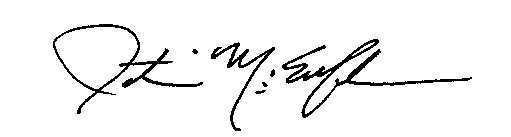 Justin McElfresh AIA, CID, LEED® AP Principal